Publicado en Àvila el 30/10/2019 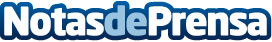 Singlator Ediciones presenta 'La Fantasía del Año' con 'Owen Black y El renacer de los licántropos'Owen Black y El Renacer de los licántropos es una ficción que traslada a la época mágica de OWEN BLACK. El acto tendrá lugar a las 20 h del jueves 7 de noviembre en El Episcopio de la ciudad de Ávila, un escenario de película.  Es un nuevo lanzamiento de Singlator Ediciones. Una vez allí, anunciarán agradables sorpresasDatos de contacto:Marcos Manuel SánchezSINGLATOR EDICIONES618080361Nota de prensa publicada en: https://www.notasdeprensa.es/singlator-ediciones-presenta-la-fantasia-del Categorias: Educación Literatura Eventos http://www.notasdeprensa.es